Контроль эш № 2 Тема: «Механик хәрәкәт”1 вариантХәрәкәт итүче вагонда утырган пассажир нинди җисемнәргә карата тикторыш хәлендә була?ҖирВагонВагон тәгәрмәчләре.Җисем кайчан тигез хәрәкәт итә?Тигез вакыт араларында бердәй озынлыктагы юл үтсәТигез вакыт араларында төрле озынлыктагы юл үтсәТөрле вакыт араларында бердәй озынлыктагы юл үтсә.Җисемнең хәрәкәт итү сызыгы нәрсә дип атала?Туры сызыкҮткән юлТраектория.Пассажир поезды  20 минутта 40 км, 10 минутта 20 км, 1 минутта 2 км юл үтә. Бу нинди хәрәкәт?Тигезсез хәрәкәтТигез хәрәкәтВелосипедчы 20 минутта 6 км юл үткән. Велосипедчының тизлеген табарга.Электровоз 80 км/сәг тизлек белән хәрәкәт итә. 30 минутта ул күпме юл үтәр?12 м/с тизлек белән хәрәкәт итүче тимераякчы 600 м араны күпме вакытта үтәр?Велосипедчы 10 минутта 2400 м юл үткән, аннары 1 минут буе 900 м озынлыктагы таудан төшкән, шуннан соңгы 4 минутта 1200 м юл үткән. Велосипедчының уртача тизлеген табарга.Рәсемдә юлның вакытка бәйлелек графигы сурәтләнгән. Җисемнең  хәрәкәт тизлеген табарга. 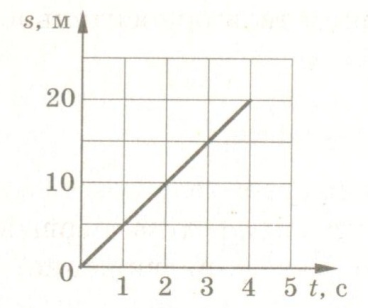  Рәсемдә тизлекнең вакытка бәйлелек графигы сурәтләнгән. Җисемнең 4 с та үткән юлын табарга.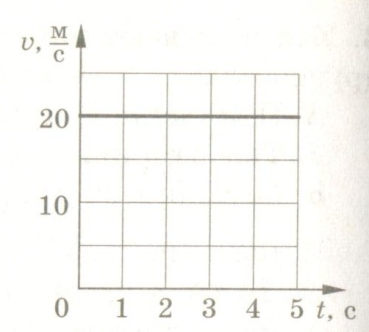 Контроль эш № 2 Тема: «Механик хәрәкәт”2 вариантВелосипедчы тигез юлдан бара. Велосипедның кайсы детальләре утыргычына карата хәрәкәт итәләр?ПедальРамаРульҖисем кайчан тигезсез хәрәкәт итә?Тигез вакыт араларында бердәй озынлыктагы юл үтсәТигез вакыт араларында төрле озынлыктагы юл үтсәТөрле вакыт араларында бердәй озынлыктагы юл үтсә.Җисемнең башка җисемнәргә карата торышы үзгәрү нәрсә дип атала?Үткән юлТраекторияМеханик хәрәкәт.Мотоциклчы беренче сәгатьтә 20 км, икенче сәгатьтә 40 км юл үткән. Бу нинди хәрәкәт?Тигез хәрәкәтТигезсез хәрәкәт.Пассажир поезды 20 минутта 30 км юл үткән. Поездның тизлеген табарга.2 м/с тизлек белән хәрәкәт итүче җәяүле 3,6 км юлны күпме вакытта үтәр?Агым тизлеге 4 м/с булса, сал 15 с та күпме юл үтәр?Автомобиль баштагы 10 с та 80 м, аннан соңгы 30 с та 480 м юл үткән. Автомобильнең уртача тизлеген табарга. Рәсемдә юлның вакытка бәйлелек графигы сурәтләнгән. Җисемнең  хәрәкәт тизлеген табарга. 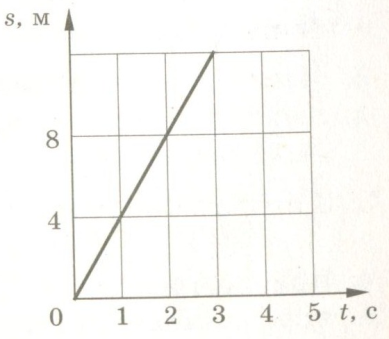 Рәсемдә тизлекнең вакытка бәйлелек графигы сурәтләнгән. Җисемнең 4 с та үткән юлын табарга.  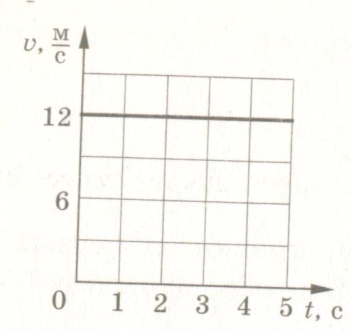 